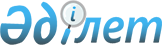 Об утверждении Порядка координации и аналитического обеспечения селекционно-племенной работы в области племенного животноводства, проводимой в государствах – членах Евразийского экономического союзаРешение Евразийского Межправительственного Совета от 5 февраля 2021 года № 2.
      В целях реализации подпункта 4 пункта 1 статьи 95 Договора о Евразийском экономическом союзе от 29 мая 2014 года и в соответствии со статьей 4 Соглашения о мерах, направленных на унификацию проведения селекционно-племенной работы с сельскохозяйственными животными в рамках Евразийского экономического союза, от 25 октября 2019 года Евразийский межправительственный совет решил: 
      1. Утвердить прилагаемый Порядок координации и аналитического обеспечения селекционно-племенной работы в области племенного животноводства, проводимой в государствах – членах Евразийского экономического союза.
      2. Настоящее Решение вступает в силу по истечении 30 календарных дней с даты его официального опубликования, но не ранее даты вступления в силу Соглашения о мерах, направленных на унификацию проведения селекционно-племенной работы с сельскохозяйственными животными в рамках Евразийского экономического союза, от 25 октября 2019 года.  
      Члены Евразийского межправительственного совета:  ПОРЯДОК
координации и аналитического обеспечения селекционно-племенной работы в области племенного животноводства, проводимой в государствах – членах Евразийского экономического союза 
      1. Настоящий Порядок разработан в соответствии с подпунктом 4 пункта 1 статьи 95 Договора о Евразийском экономическом союзе от 29 мая 2014 года и статьей 4 Соглашения о мерах, направленных на унификацию проведения селекционно-племенной работы с сельскохозяйственными животными в рамках Евразийского экономического союза, от 25 октября 2019 года и определяет правила взаимодействия государственных органов государств – членов Евразийского экономического союза (далее соответственно – государства-члены, Союз), уполномоченных в области племенного животноводства (далее – уполномоченные органы), научно-исследовательских организаций, лабораторий, осуществляющих деятельность в области племенного животноводства, племенных хозяйств и иных субъектов племенного животноводства государств-членов в целях эффективной координации и аналитического обеспечения селекционно-племенной работы в области племенного животноводства, проводимой в государствах-членах (далее – селекционно-племенная работа).
      2. Понятия, используемые в настоящем Порядке, применяются в значениях, определенных Договором о Евразийском экономическом союзе от 29 мая 2014 года и Соглашением о мерах, направленных на унификацию проведения селекционно-племенной работы с сельскохозяйственными животными в рамках Евразийского экономического союза, от 25 октября 2019 года.
      3. Координация и аналитическое обеспечение селекционно-племенной работы осуществляются в целях развития племенного животноводства в Союзе, определения и реализации перспективных направлений сотрудничества уполномоченных органов и научно-исследовательских организаций государств-членов, осуществляющих деятельность в области племенного животноводства, и внедрения в племенное животноводство государств-членов инновационных технологий, в том числе геномной селекции.
      4. Основными задачами в сфере координации селекционно-племенной работы являются:
      а) налаживание эффективного взаимодействия уполномоченных органов, научно-исследовательских организаций, объединений (союзов, ассоциаций, палат, селекционных центров), генетических и иных лабораторий, осуществляющих деятельность в области племенного животноводства, организаций, обеспечивающих техническое и организационное функционирование информационных систем в данной области, племенных хозяйств и иных субъектов племенного животноводства государств-членов по вопросам осуществления селекционно-племенной работы, а также реализация договоренностей, достигнутых в ходе такого взаимодействия;
      б) содействие государствам-членам в совершенствовании нормативно-правовой базы в области племенного животноводства.
      5. Координация селекционно-племенной работы осуществляется уполномоченными органами путем:
      а) разработки и реализации рекомендаций по проведению селекционно-племенной работы;
      б) взаимного информирования о разработке и реализации национальных программ (планов) развития селекционно-племенной работы, а также о племенных ресурсах;
      в) организации и проведения совместных научно-исследовательских работ в области селекционно-племенной работы;
      г) проведения научно-практических конференций, совещаний, консультаций, семинаров и других мероприятий по вопросам селекционно-племенной работы;
      д) проведения координационных совещаний по племенному животноводству в Евразийском экономическом союзе (далее – координационные совещания).
      6. Основными задачами в сфере аналитического обеспечения селекционно-племенной работы являются:
      а) разработка и внедрение в рамках Союза инновационных технологий, в том числе на основе геномной селекции; 
      б) сбор и анализ данных о племенных животных и расчет их племенной (генетической) ценности;
      в) создание референтных популяций племенных животных государств-членов;
      г) научное и методологическое обеспечение селекционно-племенной работы, генотипирования сельскохозяйственных животных и оценки их племенной (генетической) ценности;
      д) обеспечение функционирования информационных систем в области племенного животноводства;
      е) создание базы данных о племенных животных и селекционных достижениях в области племенного животноводства государств-членов.
      7. Аналитическое обеспечение селекционно-племенной работы осуществляется организациями государств-членов, осуществляющими деятельность в области племенного животноводства, путем:
      а) обеспечения интеграции информационных систем государств-членов посредством унификации протоколов сбора, обмена и обработки информации и форм представления данных о племенных животных, в том числе с использованием интегрированной информационной системы Союза; 
      б) разработки биометрических моделей сельскохозяйственных животных для оценки их племенной (генетической) ценности, а также структуры индексов племенной (генетической) ценности с учетом весовых коэффициентов селекционируемых признаков в зависимости от их экономической значимости;
      в) обмена информацией, необходимой для расчета племенной (генетической) ценности сельскохозяйственных животных (о генотипировании, подтверждении происхождения, количественных и качественных показателях продуктивности и др.), в электронном виде с использованием интегрированной информационной системы Союза;
      г) расчета частных и комплексных индексов племенной (генетической) ценности сельскохозяйственных животных на основе данных, предоставленных государствами-членами;
      д) составления рейтингов племенных животных государств-членов на основе информации о частных и комплексных индексах племенной (генетической) ценности;
      е) создания базы данных о референтной популяции племенных животных государств-членов для проведения геномной оценки;
      ж) подготовки в рамках своей компетенции проектов документов по вопросам, связанным с аналитическим обеспечением селекционно-племенной работы, и их представления для рассмотрения на координационных совещаниях;
      з) подготовки ежегодных отчетов о результатах селекционно-племенной работы в государствах-членах и их представления для рассмотрения на координационных совещаниях.
      8. Аналитическое обеспечение селекционно-племенной работы осуществляется на базе учреждений (организаций) государств-членов по перечню согласно приложению.
      В целях повышения эффективности межгосударственного взаимодействия при аналитическом обеспечении селекционно-племенной работы на базе указанных учреждений (организаций) могут создаваться аналитические центры.
      9. Координация и аналитическое обеспечение селекционно-племенной работы осуществляются при участии Евразийской экономической комиссии. 
      Информационное взаимодействие между уполномоченными органами и Евразийской экономической комиссией в соответствии с настоящим Порядком осуществляется посредством обмена письмами (в том числе в электронном виде) и с использованием интегрированной информационной системы Союза. ПЕРЕЧЕНЬ учреждений (организаций) государств − членов Евразийского экономического союза, на базе которых осуществляется аналитическое обеспечение селекционно-племенной работы в области племенного животноводства, проводимой в государствах-членах 
      Сноска. Перечень с изменением, внесенным решением Евразийского Межправительственного Совета от 26.10.2023 № 7 (вступает в силу с даты его опубликования на официальном сайте Евразийского экономического союза). I. Республика Армения
      Закрытое акционерное общество "Научный центр оценки и анализа рисков безопасности пищевых продуктов" II. Республика Беларусь
      Белорусское государственное объединение по племенному животноводству "Белплемживобъединение"
      Информационно-вычислительное республиканское унитарное предприятие "ГИВЦ Минсельхозпрода"
      Республиканское унитарное предприятие "Научно-практический центр Национальной академии наук Беларуси по животноводству" III. Республика Казахстан 
      Товарищество с ограниченной ответственностью "Восточно-Казахстанский научно-исследовательский институт сельского хозяйства"
      Товарищество с ограниченной ответственностью "Казахский научно-исследовательский институт животноводства и кормопроизводства"
      Товарищество с ограниченной ответственностью "Юго-Западный научно-исследовательский институт животноводства и растениеводства"
      Товарищество с ограниченной ответственностью "Аналитический центр экономической политики в агропромышленном комплексе IV. Кыргызская Республика 
      Институт биотехнологии Национальной академии наук Кыргызской Республики
      Кыргызский научно-исследовательский институт животноводства и пастбищ Министерства сельского хозяйства, пищевой промышленности и мелиорации Кыргызской Республики
      Кыргызский национальный аграрный университет имени К.И. Скрябина V. Российская Федерация
      Федеральное государственное бюджетное научное учреждение "Всероссийский научно-исследовательский институт племенного дела" ПЛАН 
мероприятий по развитию электронного документооборота в морских пунктах пропуска государств – членов Евразийского экономического союза на 2021 – 2022 годы 
					© 2012. РГП на ПХВ «Институт законодательства и правовой информации Республики Казахстан» Министерства юстиции Республики Казахстан
				
От РеспубликиАрмения

От РеспубликиБеларусь

От РеспубликиКазахстан

От КыргызскойРеспублики

От РоссийскойФедерации
УТВЕРЖДЕН
Решением Евразийского 
межправительственного совета
от 5 февраля 2021 г. № 2  ПРИЛОЖЕНИЕ
к Порядку координации 
и аналитического обеспечения 
селекционно-племенной
работы в области племенного 
животноводства, проводимой в 
государствах − членах 
Евразийского экономического 
союза ПРИЛОЖЕНИЕ
к Концепции развития 
электронного документооборота 
в морских пунктах пропуска 
государств – членов 
Евразийского экономического 
союза 
Наименование мероприятия
Срокисполнения
Ответственный исполнитель
Планируемый результат
1. Создание экспертной группы по развитию электронного документооборота в морских пунктах пропуска государств – членов Евразийского экономического союза (далее – государства-члены) 
2021 год
Евразийская экономическая комиссия (далее – Комиссия), государства-члены
акт Комиссии
2. Составление перечня документов, представляемых на бумажном носителе капитанам морских портов, уполномоченным организациям, государственным органам государств-членов для осуществления всех видов государственного контроля (надзора), и (или) оформления захода судов в морской порт и выхода из морского порта, и (или) оказания услуг в морском порту, с целью проведения анализа обоснованности их представления на бумажном носителе и возможностей перехода на электронный документооборот и обмен данными
2021 – 2022 годы
Комиссия, государства-члены
аналитические материалы, перечень
3. Анализ национальных стратегий, международных договоров и нормативных правовых актов государств-членов, регулирующих развитие электронного документооборота и применение цифровых технологий в морских пунктах пропуска и морских портах государств-членов (G2G, B2G)
2021 год
Комиссия, государства-члены
аналитические материалы
4. Разработка и принятие рекомендации о внесении изменений в нормативные правовые акты государств-членов в целях развития электронного документооборота в морских пунктах пропуска государств-членов 
2022 год
Комиссия, государства-члены
рекомендация Коллегии Комиссии
5. Проведение анализа текущей ситуации в сфере развития электронного документооборота и применения цифровых технологий в морских пунктах пропуска государств-членов
ежегодно
Комиссия, государства-члены
аналитические материалы
6. Анализ международного опыта развития электронного документооборота и цифровых технологий в морских пунктах пропуска и морских портах
ежегодно
Комиссия, государства-члены
аналитические материалы
7. Организация ежегодного семинара (при наличии возможности, в формате видеоконференции) с СЕФАКТ ООН
ежегодно
Комиссия, государства-члены
материалы семинара